ПРИЛОЖЕНИЕТарифы и сборы АО «Аэропорт Туношна»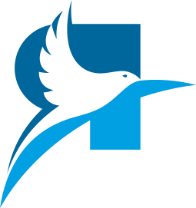 1. Аэропортовые сборы 
2. Тарифы за обслуживание коммерческой загрузки ВС
3. Тарифы за обслуживание экипажей4. Тарифы за наземное обслуживание ВС5. Тарифы за предоставление специальных технических и транспортных средств6. Тарифы за специальное обслуживание пассажиров (услуги Зала повышенной комфортности, VIP зала)7. Тарифы за дополнительное обслуживание 8. Тарифы за оформление и выдачу пропусков 9. МатериалыПримечание:При расчете стоимости обслуживания рейса применяются цены, действующие на момент вылет воздушного судна (далее - ВС).Базовым критерием выбора тарифа за дополнительное техническое обслуживание ВС является тип ВС. Если тип обслуживаемого ВС не указан в Прейскуранте, то при выборе тарифа следует ориентироваться на величину максимальной взлетной массы при расчете стоимости обеспечения приема-выпуска, обслуживания санузлов (туалетов), заправку питьевой водой и слив питьевой воды.Порядок налогообложения налогом на добавленную стоимость услуг, оказываемых при внутренних и международных воздушных перевозках:Взимание платы за услуги по обслуживанию воздушных судов осуществляется по ставкам сборов (тарифов) и ценам, действующим на дату вылета воздушного судна из аэропорта.При реализации услуг, оказываемых в аэропорту, по прибытию и (или) вылету воздушного судна, совершающего международный рейс, обложение налогом на добавленную стоимость производится по ставке 0 процентов.При реализации услуг по предоставлению аэровокзального комплекса, наземному обслуживанию воздушных судов, пассажиров, экипажей воздушных судов, обработке багажа, грузов и почты, техническому обслуживанию воздушных судов (по доставке пассажиров к/от ВС, обеспечению посадки или высадки пассажиров в/из ВС, доставке экипажа от/к ВС, по обеспечению буксировки ВС, предоставлению водила, предоставлению специальных технических и транспортных средств),оказываемых в аэропорту по прибытию и (или) вылету воздушного судна, совершающего рейс с посадкой в аэропорту, имеющий международный и внутренний участки полета обложение налогом на добавленную стоимость производится по ставке 0 процентов на международном участке полета и 20 процентов на внутреннем участке полета. При реализации услуг по обеспечению взлета, посадки, руления и стоянки воздушных судов, обеспечению авиационной (транспортной безопасности) обложение налогом на добавленную стоимость производится по ставке 0 процентов, если вылет из аэропорта совершается в международном направлении и 20 процентов, если вылет из аэропорта совершается по внутреннему направлению.П.п.НаименованиеУсловия примененияЕдиница измеренияСтавка сбора (руб. без НДС)Дата последнего измененияПримечание1Сбор за взлет-посадкут. МВМ1 013,0210.05.2018В соответствии с Приказом Департамента жилищно-коммунального хозяйства, энергетики и регулирования тарифов Ярославской области от 06.04.2018г. № 16-аэр. (зарегистрировано в правовом управлении Правительства Ярославской области 09.04.2018 г. № 07-7873)2Сбор за обеспечение авиационной безопасностит. МВМ415,7410.05.2018В соответствии с Приказом Департамента жилищно-коммунального хозяйства, энергетики и регулирования тарифов Ярославской области от 06.04.2018г. № 16-аэр. (зарегистрировано в правовом управлении Правительства Ярославской области 09.04.2018 г. № 07-7873)3Сбор за предоставление аэровокзального комплексавзрослыйпасс.148,0410.05.2018В соответствии с Приказом Департамента жилищно-коммунального хозяйства, энергетики и регулирования тарифов Ярославской области от 06.04.2018г. № 16-аэр. (зарегистрировано в правовом управлении Правительства Ярославской области 09.04.2018 г. № 07-7873)3Сбор за предоставление аэровокзального комплексаребенок от 2-х до 12 летпасс.74,0210.05.2018В соответствии с Приказом Департамента жилищно-коммунального хозяйства, энергетики и регулирования тарифов Ярославской области от 06.04.2018г. № 16-аэр. (зарегистрировано в правовом управлении Правительства Ярославской области 09.04.2018 г. № 07-7873)4Сбор за сверхнормативную стоянкучас5 % от сбора за взлет-посадку 07.10.2016П.п.НаименованиеУсловия примененияЕдиница измеренияСтавка сбора (руб. без НДС)Дата последнего измененияПримечание1Тариф за обслуживание пассажировза взрослого пассажирапасс.155,5610.05.2018В соответствии с Приказом Департамента жилищно-коммунального хозяйства, энергетики и регулирования тарифов Ярославской области от 06.04.2018г. № 16-аэр. (зарегистрировано в правовом управлении Правительства Ярославской области 09.04.2018 г. № 07-7873)1Тариф за обслуживание пассажировза ребенка от 2-х до 12 летпасс.77,7810.05.2018В соответствии с Приказом Департамента жилищно-коммунального хозяйства, энергетики и регулирования тарифов Ярославской области от 06.04.2018г. № 16-аэр. (зарегистрировано в правовом управлении Правительства Ярославской области 09.04.2018 г. № 07-7873)2Тариф за посадку или высадку пассажиров (на 1 подачу одного технического средства (трап))ед.4 850,1602.01.20223Тариф за доставку пассажировавтобус "ПАЗ"ед.1 974,6902.01.20223Тариф за доставку пассажировавтобус "ГАЗ"ед.1 974,6902.01.20223Тариф за доставку пассажировАвтобус "COBUS"ед.3 451,7802.01.20224Тариф за обработку грузов и почты ВВЛ: груз россыпьюлюбойкг4,4002.01.20224Тариф за обработку грузов и почты ВВЛ: груз россыпьюопасныйкг10,0702.01.20225Тариф за обработку грузов и почты ВВЛ: груз пакетированный (любой)терминальная обработкакг2,5402.01.20225Тариф за обработку грузов и почты ВВЛ: груз пакетированный (любой)перронная обработкакг3,0102.01.20226Тариф за обработку грузов и почты ВВЛ: груз пакетированный (опасный)терминальная обработкакг10,7202.01.20226Тариф за обработку грузов и почты ВВЛ: груз пакетированный (опасный)перронная обработкакг10,7202.01.20227Тариф за обработку тяжеловесного груза ВВЛ свыше 80 кгкг11,3602.01.20228Тариф за обработку грузов и почты МВЛ: груз россыпью (любой)терминальная обработкакг1,9802.01.20228Тариф за обработку грузов и почты МВЛ: груз россыпью (любой)перронная обработкакг3,3002.01.20229Тариф за обработку грузов и почты МВЛ: груз пакетированный (любой)терминальная обработкакг3,0902.01.20229Тариф за обработку грузов и почты МВЛ: груз пакетированный (любой)перронная обработкакг3,0102.01.202210Тариф за обработку грузов и почты МВЛ: груз россыпью (опасный)терминальная обработкакг3,2502.01.202210Тариф за обработку грузов и почты МВЛ: груз россыпью (опасный)перронная обработкакг4,0502.01.202211Тариф за обработку грузов и почты МВЛ: груз пакетированный (опасный)терминальная обработкакг3,2702.01.202211Тариф за обработку грузов и почты МВЛ: груз пакетированный (опасный)перронная обработкакг5,6702.01.202212Хранение груза в течение 24 часов (для груза россыпью)кг0,3402.01.202213Тариф за обеспечение бортпитанием ед.1 682,7702.01.202214Lost & Found: оформление неисправностей зарегистрированного багажа и его розыскед.536,1502.01.202215Lost & Found: обработка досылочного багажа236,4602.01.202216Lost & Found: услуга по оформлению претензионного материала неисправностей зарегистрированного багажаед.230,9602.01.202217Lost & Found: обработка невостребованного багажаед.371,1802.01.202218Lost & Found: доставка багажакм.19,2802.01.2022П.п.НаименованиеУсловия примененияЕдиница измеренияСтавка сбора (руб. без НДС)Дата последнего измененияПримечание1Медицинский осмотр членов экипажачел.208,8702.01.20222Доставка экипажа к/от ВСед.1 974,6902.01.20223Ксерокопия/печатьстр.16,4902.01.20224Прием-отправка сообщений по факсу или электронной почтестр.(усл.)32,9802.01.2022П.п.НаименованиеУсловия примененияЕдиница измеренияСтавка сбора (руб. без НДС)Дата последнего измененияПримечание1Тариф за временную стоянку на аэродромеМВМ 0 – 10т сутки3 313,5602.01.20221Тариф за временную стоянку на аэродромеМВМ 10 – 30т сутки4 563,9602.01.2022в т. ч. CRJ705, CRJ900, CRJ10001Тариф за временную стоянку на аэродромеМВМ 30 – 70т сутки4 463,9302.01.2022в т. ч. GLF II B, Ан74, Ан721Тариф за временную стоянку на аэродромеМВМ более 70т сутки7 002,2402.01.2022в т. ч. А3191Тариф за временную стоянку на аэродромеВертолеты до 5 тоннсутки3 313,5602.01.20221Тариф за временную стоянку на аэродромеВертолеты свыше 5 тоннсутки3 751,2002.01.20222Тариф за обеспечение приема и выпускаМВМ 0 – 10т ед.4 261,2702.01.2022Самолеты2Тариф за обеспечение приема и выпускаМВМ 0 – 12т и свыше 12тед.4 261,2702.01.2022Вертолеты2Тариф за обеспечение приема и выпускаМВМ 10 – 30т ед.5 024,2502.01.2022в т. ч. CRJ705, CRJ900, CRJ10002Тариф за обеспечение приема и выпускаМВМ 30 – 70т ед.6 828,1402.01.2022в т. ч. GLF II B, Ан74, Ан722Тариф за обеспечение приема и выпускаМВМ более 70т ед.8 811,9002.01.2022в т. ч. А3193Тариф за буксировкуКРАЗ-260Бед.6 299,9202.01.20223Тариф за буксировкуGT-110ед.8 000,7702.01.20224Предоставление буксировочного водилаед.623,3102.01.20225Тариф за внутреннюю уборку (комплекс)МВМ 0 – 10т ед.1 848,5902.01.20225Тариф за внутреннюю уборку (комплекс)МВМ 10 – 30т ед.3 080,9902.01.20225Тариф за внутреннюю уборку (комплекс)МВМ 30 – 70т ед.5 391,7202.01.20225Тариф за внутреннюю уборку (комплекс)МВМ более 70т ед.10 013,2002.01.20225Тариф за внутреннюю уборку (комплекс)ПЦ12ед.693,2202.01.20225Тариф за внутреннюю уборку (комплекс)Як40ед.1 833,1902.01.20225Тариф за внутреннюю уборку (комплекс)SAAB340ед.2 464,7902.01.20225Тариф за внутреннюю уборку (комплекс)Ан24, SSAB2000, Ил114ед.2 618,8402.01.20225Тариф за внутреннюю уборку (комплекс)737-800ед.4 005,2802.01.2022только влажная уборка поверхностей и оборудования в бортовых туалетах5Тариф за внутреннюю уборку (комплекс)Ту134ед.4 775,5302.01.20225Тариф за внутреннюю уборку (комплекс)В737-100 (-200, -300, -400, -500, -600, -700), Ту154, Як42, А220-100, А220-300ед.8 010,5602.01.20225Тариф за внутреннюю уборку (комплекс)А319, А320, А321, Ил62ед.8 472,7102.01.20225Тариф за внутреннюю уборку (комплекс)А321ед.423,6402.01.2022Только влажная уборка поверхностей и оборудования в бортовых буфетах5Тариф за внутреннюю уборку (комплекс)А321ед.423,6402.01.2022Только влажная уборка поверхностей и оборудования в бортовых кухнях5Тариф за внутреннюю уборку (комплекс)А321ед.3 389,0802.01.2022Только влажная уборка поверхностей и оборудования в бортовых туалетах5Тариф за внутреннюю уборку (комплекс)А321ед.1 016,7202.01.2022Только удаление различных загрязнений , вызванных проявлением воздушной болезни, рассыпанными продуктами, пролитыми продуктами и пятнами5Тариф за внутреннюю уборку (комплекс)А321ед.2 118,1802.01.2022Только удаление и утилизация мусора5Тариф за внутреннюю уборку (комплекс)В767ед.11 545,3602.01.20226Тариф за обслуживание санузлов (туалетов) – спецмашина туалет-сервисМВМ 0 – 70тед.3 792,6202.01.20226Тариф за обслуживание санузлов (туалетов) – спецмашина туалет-сервисМВМ более 70т ед.5 771,3802.01.20227Тариф за заправку ВС питьевой водойМВМ 0 – 70тед.2 143,6502.01.20227Тариф за заправку ВС питьевой водойМВМ более 70т ед.3 792,6202.01.20228Тариф за слив питьевой воды из системы ВСМВМ 0 – 10т ед.1 960,4502.01.20228Тариф за слив питьевой воды из системы ВСМВМ 10 – 30т ед.2 254,5202.01.20228Тариф за слив питьевой воды из системы ВСМВМ 30 – 70т ед.2 592,7002.01.20228Тариф за слив питьевой воды из системы ВСМВМ более 70т ед.2 981,5902.01.20229Подача электроэнергииустановка наземного питания АПА-АИСТ-3С час3 326,9002.01.2022Минимум за 15 минут9Подача электроэнергииустановка наземного питания АПА TUG GP400-140 час4 373,7302.01.2022Минимум за 15 минут9Подача электроэнергиистационарный источник питания  SA-90 час3 258,9302.01.2022Минимум за 15 минут9Подача электроэнергиистационарный источник питания АЭМГ-50 час1 532,4402.01.2022Минимум за 15 минут9Подача электроэнергиистационарный источник питания АЭМГ-50 (без учета расходов за электроэнергию)час1 455,4902.01.2022Минимум за 15 минут9Подача электроэнергиипреобразователь АВ-2М час1 445,8702.01.202210Тариф за очистку ВС от снега и льда с использованием противообледенительной жидкости (спецмашина TEMPEST)МВМ 0 – 10т ед.11 377,8602.01.202210Тариф за очистку ВС от снега и льда с использованием противообледенительной жидкости (спецмашина TEMPEST)МВМ 10 – 30т ед.15 549,7502.01.202210Тариф за очистку ВС от снега и льда с использованием противообледенительной жидкости (спецмашина TEMPEST)МВМ 30 – 70т ед.19 721,6202.01.202210Тариф за очистку ВС от снега и льда с использованием противообледенительной жидкости (спецмашина TEMPEST)МВМ более 70т ед.23 893,5102.01.202211Тариф за предоставление персоналаИнженер смены службы наземного обслуживания ВСчас4 225,5702.01.202211Тариф за предоставление персоналаГрузчик (оказание помощи маломобильному пассажиру при рассадке внутри салона ВС)услуга1 268,3002.01.202211Тариф за предоставление персоналаГрузчикуслуга2 322,2902.01.202212Предоставление автомобиля сопровождения воздушного судна (лидирование)ед.1 347,1002.01.202213Заправка ВС азотомобсл.3 247,6302.01.20221 баллон14Вызов спецтранспорта с последующим отказом от использованияед.15% от стоимости услугиП.п.НаименованиеУсловия примененияЕдиница измеренияСтавка сбора (руб. без НДС)Дата последнего измененияПримечание1Подогреватель УМП-350час5 930,2902.01.2022Минимум за 15 минут2Подогреватель АИСТ-9Пчас5 463,9402.01.2022Минимум за 15 минут3Подогреватель АИСТ-9Счас5 332,3202.01.2022Минимум за 15 минут4Автобус ПАЗ-32053час2 592,7002.01.2022Минимум за 15 минут5Автобус ГАЗ-322132час2 131,9502.01.2022Минимум за 15 минут6Автомобиль УАЗ бортоваячас1 042,5102.01.2022Минимум за 15 минут7Автотягач КРАЗ 260Б (перевозка грузов)час2 000,7402.01.2022Минимум за 15 минут8Автомобиль с подъемным кузовом АПК-10А ЗИЛчас2 924,1602.01.2022Минимум за 15 минут9Автопогрузчик свыше 5 тоннчас2 605,3602.01.2022Минимум за 15 минут10Электропогрузчикчас1 139,6402.01.2022Минимум за 15 минут11Самоходная площадка обслуживания СПО-15Мчас5 338,5302.01.2022Минимум за 15 минут12Установка компрессорная СБ 4/Счас1 308,1802.01.2022Минимум за 15 минут13Установка компрессорная СБ 4/С (без учета электроэнергии)час714,4702.01.2022Минимум за 15 минут14Пожарная машина АЦ-40час6 595,8602.01.2022Минимум за 15 минут15Пожарная машина АА-15/60час8 024,9602.01.2022Минимум за 15 минут16Пожарная машина АА-12/60 (63501)час8 024,9602.01.2022Минимум за 15 минут17Ленточный транспортерчас2 731,7902.01.2022Минимум за 15 минут18Погрузчик паллет «Лоард Стар»час3 847,5902.01.2022Минимум за 15 минут19Тракторчас2 028,2302.01.2022Минимум за 15 минут20Автогрейдер ГС-14.02час1 676,9102.01.2022Минимум за 15 минут21Несамоходная буксируемая паллетная тележкасутки1 324,5802.01.202222КАМАЗ 65111час5 123,9102.01.2022Минимум за 15 минут23Авиационная стремянкаед.688,3302.01.202224Платформа гидравлическая подъемнаяед.1 002,9702.01.202225Приспособление для зарядки пневмоколесчас38,4802.01.2022Минимум за 15 минут26Приспособление для гидроаккумуляторачас21,9902.01.2022Минимум за 15 минут27Емкость для слива отстоячас16,4902.01.2022Минимум за 15 минутП.п.НаименованиеУсловия примененияЕдиница измеренияСтавка сбора (руб. без НДС)Дата последнего измененияПримечание1Посещение Зала повышенной комфортности (для физических лиц)пасс.2 170,8301.03.20222Fast trackпасс.2 433,3302.01.2022Прохождение стандартных процедур в приоритетном порядке (регистрация, предполетный досмотр) и посещение бизнес-зала3Обслуживание VIP-зале убывающего/прибывающего пассажиравзрослый от 12 лет и старшепасс.4 937,5802.01.20224Обслуживание в Зале повышенной комфортности убывающего/прибывающего часто летающего пассажира по программам лояльности для авиакомпаний взрослый от 12 лет и старшепасс.1 302,5002.01.20224Обслуживание в Зале повышенной комфортности убывающего/прибывающего часто летающего пассажира по программам лояльности для авиакомпаний ребенок от 2-х до 12 летпасс.651,2502.01.20225Обслуживание в Зале повышенной комфортности пассажиров бизнес-классавзрослый от 12 лет и старшепасс.2 159,0202.01.20226Оказание услуг дополнительного сервиса для встречающих/провожающих лицчел.2 244,4302.01.20227Аренда комнаты ожидания повышенной комфортностичас9 133,7702.01.20228Дополнительное специальное бизнес-обслуживание для экипажейусл.1 736,6702.01.20229Организация услуги сопровождениялегковой автомобильед.10 993,1002.01.20229Организация услуги сопровождениямикроавтобусед.13 191,7202.01.20229Организация услуги сопровожденияавтобусед.15 390,3402.01.2022кортеж до 3-х транспортных средствусл.17 588,9602.01.2022П.п.НаименованиеУсловия примененияЕдиница измеренияСтавка сбора (руб. без НДС)Дата последнего измененияПримечание1Профилактическая дезинфекциядля ВС до 50 кресел (включительно)усл.1 976,2602.01.20221Профилактическая дезинфекциядля ВС от 51 кресла до 130 кресел  (включительно)усл.2 569,1302.01.20221Профилактическая дезинфекциядля ВС от 131 до 200 кресел (включительно)усл.3 162,0002.01.20221Профилактическая дезинфекциядля ВС от 200 кресел и более усл.3 952,5002.01.20222Удаление и утилизация мусора с ВСпри уборке ВС силами экипажаед.3 647,0002.01.20223Услуги временного хранения предметов и средств, запрещенных к перевозке на воздушном транспортеед./сутки119,8302.01.20224Использование платформы SITA Airport Connect CUTEпасс.19,7702.01.20225Услуги по устранению последствий разлива ГСМ, специальных жидкостей, воды на местах стоянок ВС: 5.1в зимний период (с 01 октября по 30 апреля):5.1Разлив ГСМм21 927,5202.01.20225.1Разлив спец. жидкостейм21 927,5202.01.20225.1Разлив водым21 927,5202.01.20225.2в летний период (с 01 мая по 30 сентября):5.2Разлив ГСМм21 677,5502.01.20225.2Разлив спец. жидкостейм21 677,5502.01.20225.2Разлив водым21 677,5502.01.20226Услуги хранения груза/оборудования на складе временного хранения:любой груз кроме опасногокг/сутки3,9902.01.20227Услуги ответственного хранения оборудования на территории аэропортаед./сутки166,7202.01.20228Услуги хранения оборудования/груза в теплом складе за единицу оборудования (груза)ед./сутки225,0702.01.20229 Погрузка груза/багажа в автомашинукг9,5602.01.202210Выгрузка груза, прибывшего на пассажирском рейсе со склада в автомобиль кг8,8602.01.2022Мин. оплачиваемое количество груза – 30 кг11Доставка груза весом до 100 кг до адресатачас1 211,1002.01.202212Доставка бортпитания от/до «Астра Парк Отель» до/от аэровокзала транспортом аэропорта усл.1 736,6702.01.202213Аренда буксировочного водила для ВС типа Ил76сутки843,1102.01.202214Надбавка за продление регламента работы аэропортаЕжедневно для пассажирских чартерных рейсовусл.20% ко всем тарифам и сборам02.01.202215Аренда учебного класса СНО ВС на территории АО «Аэропорт Туношна» 1-3 часаусл.1 302,5002.01.202216Аренда учебного класса СНО ВС на территории АО «Аэропорт Туношна» свыше 3 часов, но не более 1 рабочего дняусл.2 605,0002.01.2022П.п.НаименованиеУсловия примененияЕдиница измеренияСтавка сбора (руб. без НДС)Дата последнего измененияПримечание1Разовый пропуск для прохода в зону транспортной безопасностиед.219,8602.01.20222Разовый пропуск для проезда в зону транспортной безопасностиед.659,5902.01.2022П.п.НаименованиеУсловия примененияЕдиница измеренияСтавка сбора (руб. без НДС)Дата последнего измененияПримечание1Противообледенительная жидкость тип I 100% (Дефрост)литр146,2702.01.20222Противообледенительная жидкость тип I 100% (Octaflo Lyod)литр198,7202.01.20223Антиобледенительная жидкость тип IV 100% (Дефрост)литр181,6602.01.20224Антиобледенительная жидкость тип IV 100% (Maxflight AVIA)литр195,2402.01.20225Азотбаллон3 247,6302.01.2022